Publicado en Madrid el 14/03/2019 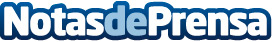 Trading profesional, la democratización de la inversión de mano de Diego ManzanoTrading, una alternativa de inversión moderna y profesional al alcance de todos. Cotizaciones, gráficos, onzas de oro, spreads y hedge, un vocabulario hasta ahora al alcance de muy pocos, sólo reservado para aquellos que trabajaban en las altas finanzas, hoy están al alcance de cualquiera que tenga una buena conexión a internet y ganas de aprenderDatos de contacto:Diego ManzanoNota de prensa publicada en: https://www.notasdeprensa.es/trading-profesional-la-democratizacion-de-la_1 Categorias: Nacional Finanzas Emprendedores http://www.notasdeprensa.es